Муниципальное бюджетное дошкольное образовательное учреждение «Детский сад № 10 « Жемчужинка» п. Гранитный  Новоорского района Оренбургской областиФизический досуг в младшей группе: «В гости к зайке»Выполнила: Алистратова Г.В2015Аннотация:Тема: « В гости к зайке»Цель: Образовательная область: Физическое развитие.Интеграция образовательных областей: речевое развитие, познавательное развитие, художественно-эстетическое развитие, социально-коммуникативное развитие.Группа: младшаяПродолжительность: 15 мин.Оборудование: Дорожные знаки (пешеходный переход, пешеходный переход запрещен, рули для игры из картона).Программное содержание:Сюрпризный момент «Светофор»(воспитатель)Беседа с детьми о сигналах светофора.Подвижная игра «Светофор»Вход зайки под музыку.Игра «Автомобили и пешеходы»Игровой момент «Письмо от зайки , приглашение в гости».Игра «Мы в автобусе сидим»Выполнение физических упражнений:- Перепрыгивание через поваленные деревья(ходьба с высоким подниманием колен)- Прыжки через канавки (на двух ногах, руки на поясе)-Раздвигаем ветки (ходьба с выполнением движений, руками имитировать раздвижение веток)- Подлезание под поваленными деревьями (ходьба на корточках). Игра с зайкой «Зайка серенький сидит»Знакомство с дорожными знаками.Игра: «Раз, два, три к пешеходному переходу беги»Викторина вопрос-ответ.Прощание с зайкой.Игра «Едем в детский сад»Дети входят под музыку под музыку в зал, встают в круг.Вед: Ребята мы пришли сегодня в зал, чтобы поиграть.Давайте сделаем разминку (дети под музыку с текстом, выполняют движения по тексту.)Входит светофор:Светофор: Здравствуйте ребята. Вы меня узнали? Кто я?Дети: Светофор.Светофор: Правильно.Я трехцветный светофор,Ваш помощник на дороге,Чтоб дорогу перейтиНа меня ты посмотри.Если свет зажжётся "красный",Значит двигаться опасно."Желтый" свет предупрежденье,Жди сначала для движенья.Цвет "зеленый" говоритПроходите, путь открыт.Вы запомнили? да.Давайте повторим.Проводится игра "светофор"(Светофор показывает сигнал, а дети выполняют движенья)Красный-стоим,Желтый-смотрим вправо ,влево,Зеленый-шагаем на месте.после игры дети садятся на стулья.Светофор: Ребята я шел к вам в гости и почтальон вдруг дал вот это письмо. Я вам его сейчас прочитаю.Читает письмо: Очень соскучился, жду вас в гости. (зайка)Ведущий: Ребята, зайка ждет нас в лесу, а как нам до леса добраться, нас много?Дети предлагают варианты путешествия в лес.Ведущий: хорошо, давайте поедем на автобусе. Пристегните ремни безопасности, поехали.Проводится игра! "Мы в автобусе сидим"Светофор: Приехали, дальше автобус не поедет, пойдем пешком.Дети встают друг за другом в шеренку и идут выполняя движенья: перешагиваем через поваленные деревья- идут руки на поясе, высоко поднимая колени.Перепрыгиваем через канавки-прыгают на двух ногах друг за другом.Подлезаем под поваленные деревья-идут приседая.Раздвигаем ветки руками-идут разводят руки в стороны.Светофор: Пришли на полянку, где зайка живет.Давайте позовем зайку, зайка где ты?(Дети зовут зайку, под музыку входит зайка)Светофор: Ребята я хочу с вами поиграть в игру "Автомобили и пешеходы"Дети делятся на 2 команды :водители-пешеходы. Светофор показывает сигналы красный-зеленый раздают водителям колечки-руки:Красный-под быструю музыку водители двигаются по залу, зеленый-под марш пешеходы переходят через дорогу, водители стоят на месте.Входит зайка: Здравствуйте ребята, я вас ждал к себе в гости и хочу с вами поиграть.Игра: Зайка серенький сидит(Дети после игры садятся на стулья)Ребята я покажу вам дорожные знаки их ставят на дорогу чтобы пешеходы знали где можно, а где нельзя переходить дорогу.1 знак: Здесь пешеходный переход Ходит целый день народТы водитель не грустиПешехода пропусти2 знак: В дождь и ясную погодуЗдесь не ходят пешеходыГоворит им знак одноЗдесь ходить запрещено.Давайте поиграем в игру: К пешеходному переходу беги(под музыку дети бегают по залу по сигналу раз - два - три)к пешеходному переходу беги - дети должны подбежать к разрешающему знаку пешеходный переход ( у ведущего и зайца по 1. знаку (синий, красный))Зайка: А теперь я вас проверю я для вас игру затеял.Вам задам сейчас вопросы, отвечать на них непросто.1.По дороге кто идет, ну конечно? (пешеход)2.Кто машину ведет? (водитель)3.Сколько глаз у светофора? 4.Где мы ждем автобус? (на остановке)5.Идут наши ножки по пешеходной (дорожке)6.Если красный глаз горит, то о чем он говорит? (подожди)7.Если зеленый глаз горит, то о чем он говорит?(можно идти)8.Где играют в прятки? (на детской площадке)Ведущий: Зайка нам с ребятами пора возвращаться в д/с, давайте скажем зайке до свидания.(Зайка прощается с ребятами и уходит)Дети садятся в автобус, едут в д/с.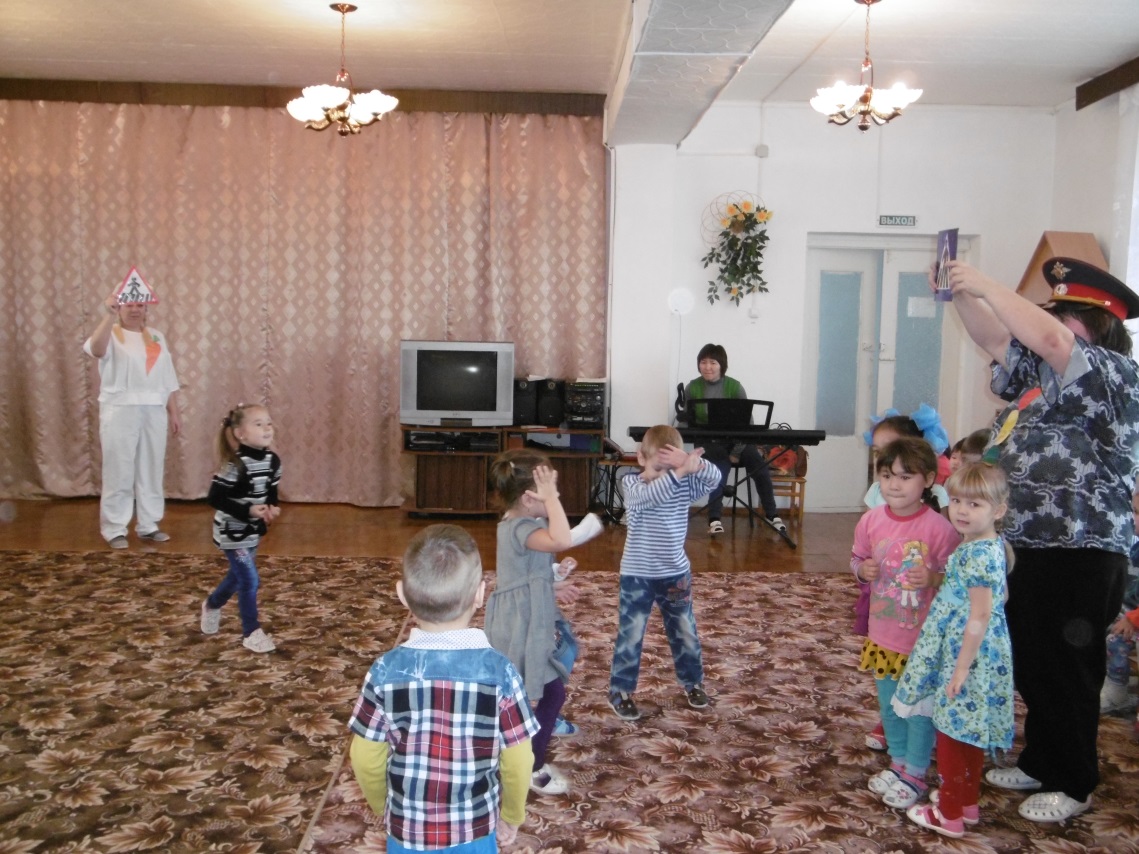 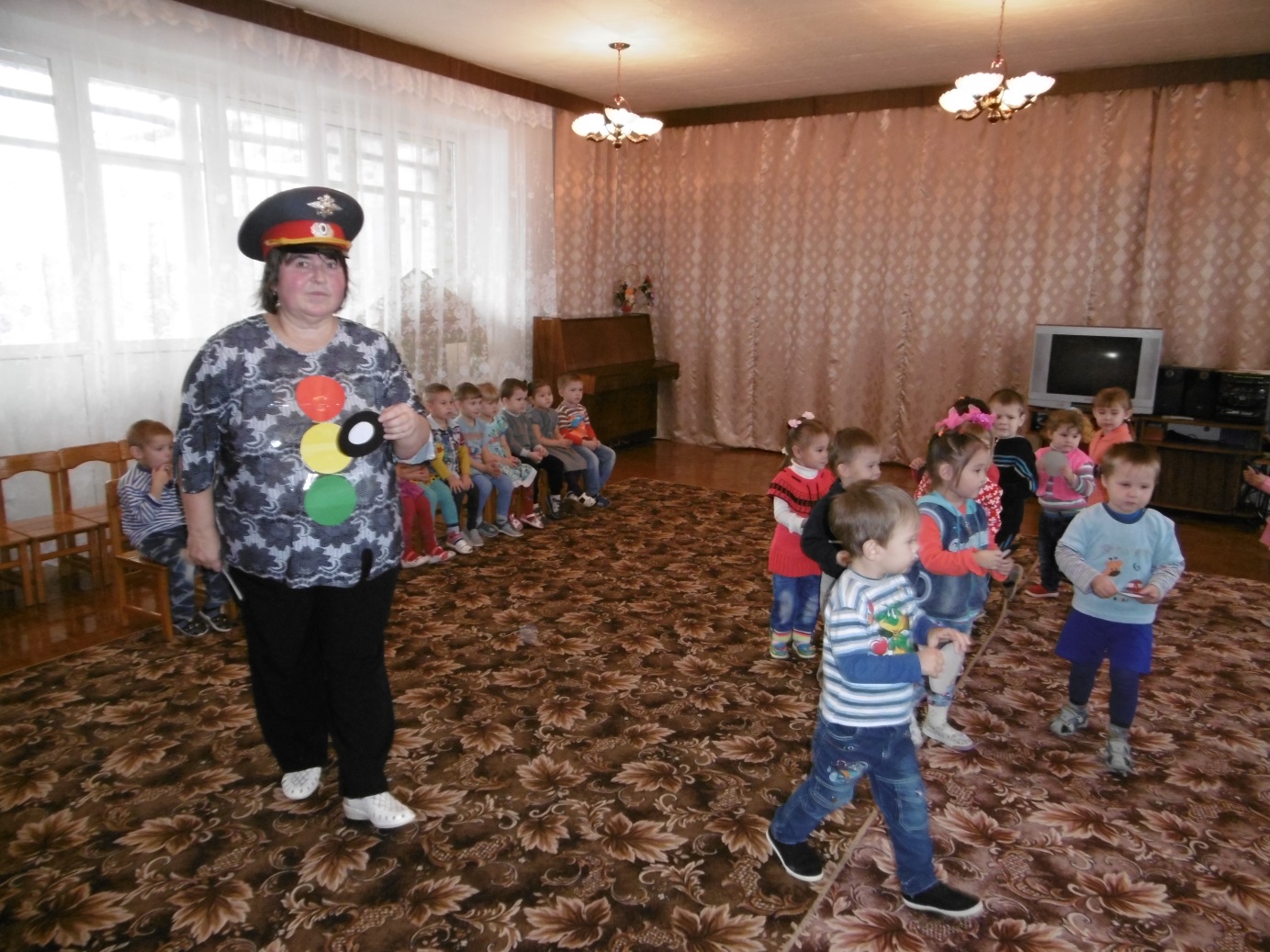 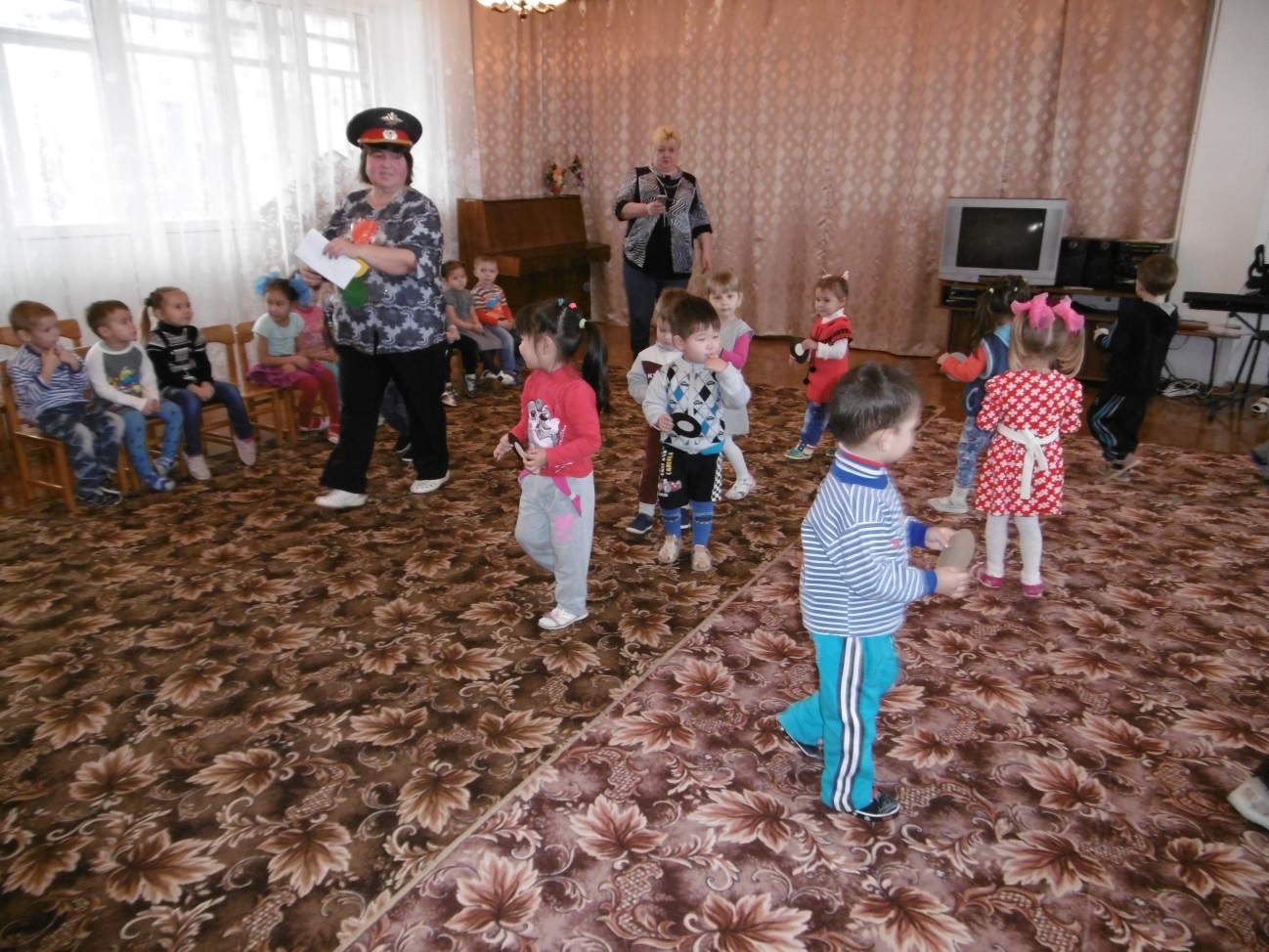 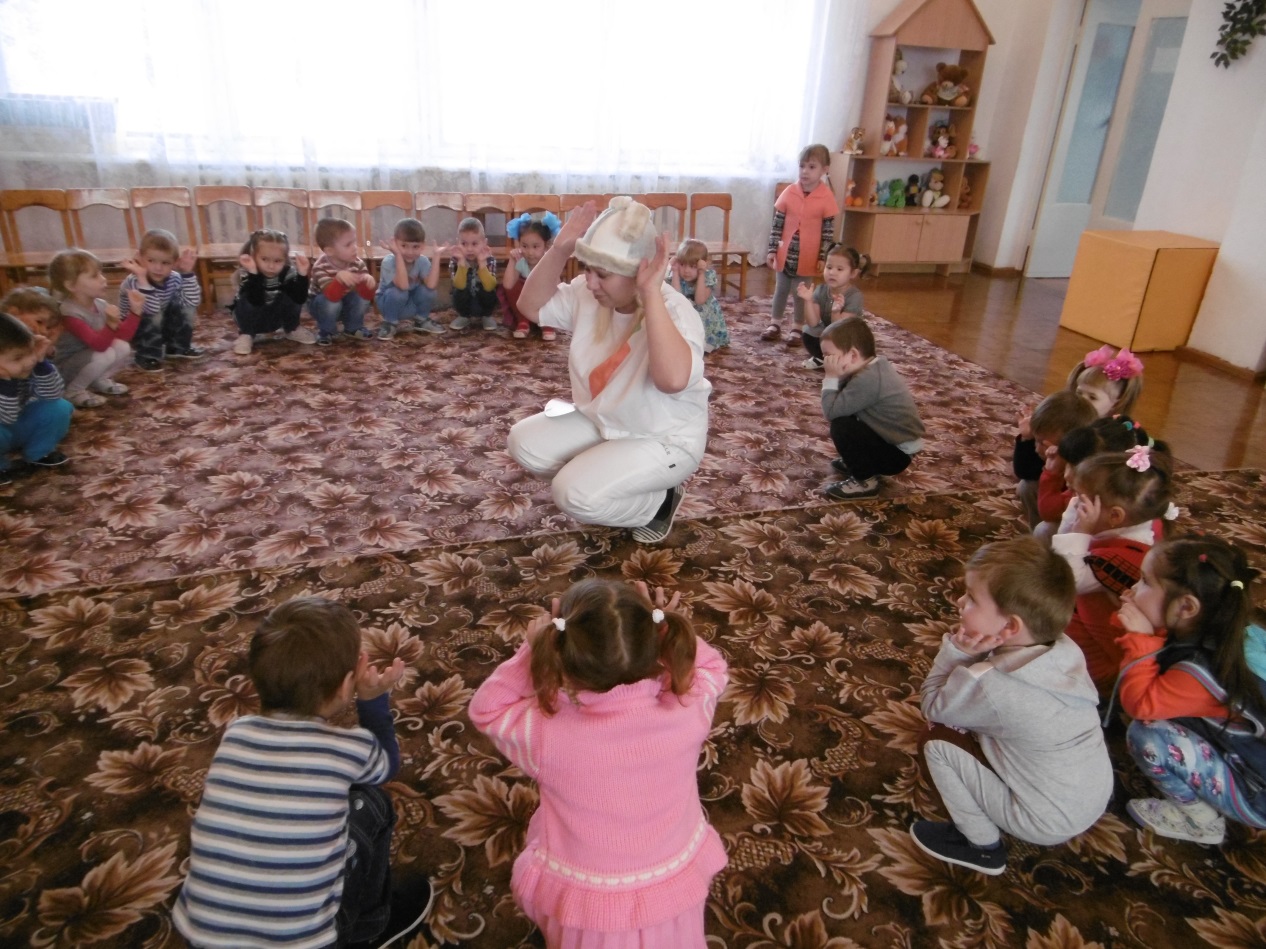 